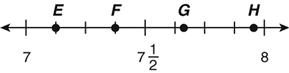 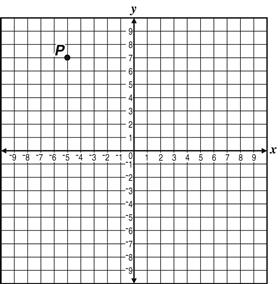 6. NS.6c Coordinate Plane and Number Lines School Net Practice A6. NS.6c Coordinate Plane and Number Lines School Net Practice A11.Which two points on the number line are 5 units apart?

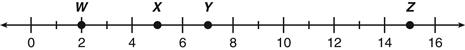 12.Which ordered pair lies within both circles on the coordinate plane below?

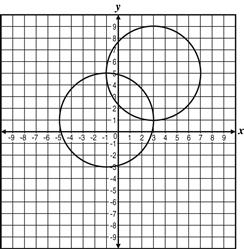 13.Which of the following points lies on the x-axis?14.Which point is best represented by

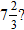 15.Which point is closest toon the number line below?

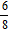 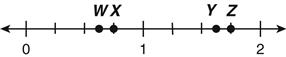 16.Which letter best representson the number line below?

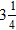 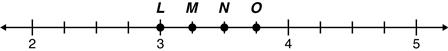 17.Which point representson the number line below?

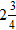 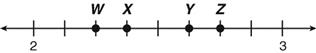 18.Which point is located at (–6, 3)?

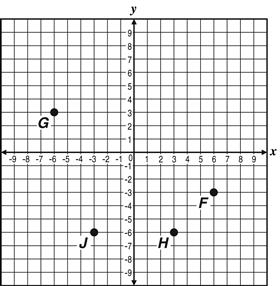 19.Which of the following ordered pairs describes the location of Point P?

20.Which number is closest to Point Z on the number line below?

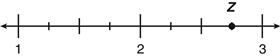 